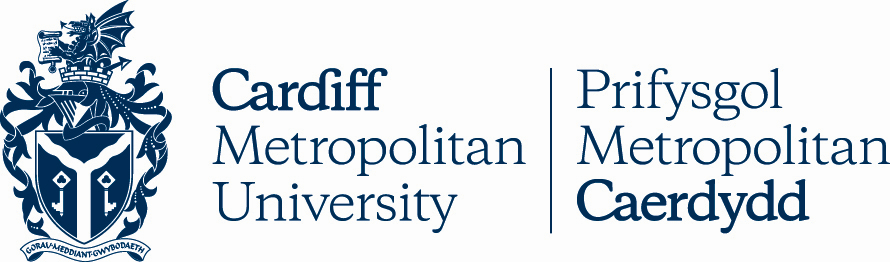 7.11 (A)POLISI A GWEITHDREFN GWYNO (YMGEISWYR)Manylion AllweddolFersiwn RheoliPolisi a Gweithdrefn Cwynion (Ymgeiswyr) CyflwyniadMae Prifysgol Met Caerdydd ('y Brifysgol') wedi ymrwymo i ddarparu gweithdrefn dderbyn o ansawdd uchel, teg a thryloyw i bob ymgeisydd. Fel yr amlinellir ym Mholisi Derbyn y Brifysgol, mae gwneud penderfyniadau yn rhydd o ragfarn.Mae'r Brifysgol yn cydnabod, fodd bynnag, gall fod adegau pan fydd gan ymgeisydd bryder ynghylch gweithrediad Polisi a Gweithdrefn Derbyn y Brifysgol, neu'n teimlo'n anfodlon â chanlyniad penodol cais. O'r herwydd, gweithredwyd y Polisi a'r Weithdrefn Gwyno (Ymgeiswyr) hwn i gynnig cyfle i ymgeiswyr godi pryderon o'r fath.Mae Cylch Derbyn y Brifysgol yn rhedeg o fis Medi i fis Hydref bob blwyddyn academaidd. Ar gyfer rhai rhaglenni ymchwil ôl-raddedig a holl raglenni ymchwil Doethurol gellir gwneud cais i'r Brifysgol ar wahanol adegau drwy gydol y flwyddyn, yn dibynnu ar pryd mae rhaglenni'n dechrau. Cyfeiriwch at dudalennau gwe'r rhaglen yn cardiffmet.ac.uk am ddyddiadau dechrau.Mae'r Brifysgol yn nodi gofynion mynediad sylfaenol pwysig (gan gynnwys rhai anacademaidd) ar gyfer ei rhaglenni fel rhan o'r broses ymgeisio. Er mwyn sicrhau bod y gofynion hyn yn hygyrch, nodir y rhain yn adran gofynion mynediad gwefan y Brifysgol, ac ar gyfer rhaglenni israddedig drwy chwiliad cyrsiau UCAS.   Anogir ymgeiswyr i drafod unrhyw broblemau gyda'r gwasanaeth a ddarperir fel rhan o'r Cylch Derbyn gydag aelodau o'r Tîm Derbyn yn y lle cyntaf. Fel arfer, yr aelod staff y maent wedi bod yn delio ag ef/hi i ddechrau ac yna os na chaiff ei ddatrys drwy'r Pennaeth Derbyn Myfyrwyr. Rhagwelir y bydd dull anffurfiol o'r fath yn datrys y rhan fwyaf o faterion o'r fath. Os bydd ymgeisydd yn dymuno ffurfioli ei bryderon, gall ddewis defnyddio'r weithdrefn ffurfiol a nodir yn Adran 6.2 isod.  Ni fydd ymgeisydd dan anfantais mewn unrhyw ffordd o wneud defnydd o'r Polisi a'r Weithdrefn Gwyno (Derbyniadau)Mae'r weithdrefn ffurfiol yn gwahaniaethu rhwng apêl yn erbyn y penderfyniad a wnaed ar gais penodol, a chwyn am y broses ymgeisio. Dim ond ar sail benodol y bydd apêl a/neu gŵyn yn cael ei hystyried.    YmgeiswyrMae'r Polisi a'r Weithdrefn Gwyno (Ceisiadau) ar gael i'w defnyddio gan unrhyw un sydd â phryderon am Gylch Derbyn y Brifysgol. Mae hyn yn cynnwys ymgeiswyr Cartref a Rhyngwladol ac yn cynnwys ceisiadau a wneir yn uniongyrchol i'r Brifysgol, neu drwy drydydd parti megis UCAS neu asiantau. Mae hefyd yn cynnwys ceisiadau am drosglwyddiadau mewnol rhwng rhaglenni yn y Brifysgol.Bydd ceisiadau israddedig cartref fel arfer yn symud ymlaen drwy wybodaeth system UCAS: ucas.com.Darperir rhagor o wybodaeth i Ymgeiswyr Rhyngwladol e.e. gofynion UKVI drwy dudalennau Rhyngwladol Gwefan y Brifysgol: https://www.cardiffmet.ac.uk/international/Pages/default.aspx Polisi Perthnasol ArallMae copi o'r Polisi Derbyn ar gael yn: https://www.cardiffmet.ac.uk/study/adviceforapplicants/Pages/Admissions-Policy.aspxGellir cael rhagor o wybodaeth am y Polisi Derbyn, neu fersiynau amgen hefyd gan y Tîm Derbyn drwy askadmissions@cardiffmet.ac.uk.Trydydd PartïonFel arfer, rhaid gwneud cwyn, a/neu apêl yn uniongyrchol gan yr ymgeisydd i'r Brifysgol. Dim ond mewn amgylchiadau eithriadol y bydd cwyn neu apêl gan drydydd parti yn cael ei hystyried, pan fo ymgeisydd wedi darparu rhesymau dilys dros gais o'r fath.Mae'r Brifysgol yn cymryd ei chyfrifoldebau o dan y Ddeddf Diogelu Data/GDPR yn ddifrifol iawn. Ni fydd apeliadau/cwynion a gyflwynir gan drydydd partïon heb ganiatâd ysgrifenedig penodol yr ymgeisydd yn cael eu hystyried, ac ni fydd apeliadau/cwynion a gyflwynir yn ddienw yn cael eu hymchwilio.Gall ymgeisydd enwebu cynrychiolydd i reoli ei gŵn/apêl ar ei ran. I weithredu hyn, rhaid i'r ymgeisydd anfon e-bost at: askadmissions@cardiffmet.ac.uk gan ddefnyddio'r cyfeiriad e-bost a ddarparwyd fel rhan o'i gais, i gadarnhau enw/perthynas/cyfeiriad e-bost y person y mae'n dymuno ei gynrychioli.Cwynion ac ApeliadauGall ymgeisydd ddefnyddio'r Polisi a'r Weithdrefn Gwyno (Ymgeiswyr) i gwyno  am y broses dderbyn o fewn yr un cylch derbyn ag y mae'r gŵyn wedi codi ynddo.  Diffinnir cwyn o dan y polisi hwn fel 'mynegiant o anfodlonrwydd neu bryder a allai fod gan ymgeisydd am gamgymeriad gweithdrefnol honedig, afreoleidd-dra neu weinyddiaeth wael yn y polisi neu'r weithdrefn dderbyniadau'.Gall ymgeisydd hefyd ddefnyddio'r Polisi a'r Weithdrefn Gwyno (Ymgeiswyr) i apelio yn erbyn penderfyniad i wrthod lle penodol ar raglen o fewn 30 diwrnod gwaith yn dilyn dyddiad penderfyniad y Brifysgol. Diffinnir apêl o dan y polisi hwn fel 'cais i ailystyried penderfyniad derbyn a/neu ganlyniad cais neu gyfweliad, neu eiriad neu delerau ac amodau cynnig a wneir i ymgeisydd'.Gellir ystyried apeliadau y tu allan i'r dyddiad hwn os yw ymgeisydd yn darparu rheswm da neu amgylchiadau lliniarol (wedi'i ategu gan dystiolaeth) dros gyflwyno apêl y tu allan i'r amserlen benodol. Gall y Pennaeth Derbyn neu ei enwebai ystyried y rheswm dros yr hwyrni a bydd yn cadarnhau, a fydd yr apêl yn cael ei derbyn i'w hystyried. Bydd y penderfyniad hwn yn derfynol.Ni fydd y Brifysgol yn ystyried cwynion a/neu apeliadau sy'n seiliedig ar faterion yr ystyrir eu bod o 'farn academaidd'. Bydd staff yn y Tîm Derbyniadau a'r Ysgol yn rhoi arweiniad ar feini prawf mynediad a dethol, ac yn gallu esbonio pam mae penderfyniad penodol wedi'i wneud. Fodd bynnag, ni fydd y Brifysgol yn gweithredu cwyn nac yn apelio dim ond oherwydd nad yw ymgeisydd yn cytuno â'r meini prawf penodol.   Gweithdrefn GwynoCam Anffurfiol (Cam 1) — Tîm Derbyniadau Cais am AdborthMae gan ymgeisydd hawl i dderbyn adborth ar eu cais os caiff ei wrthod. I ddechrau, dylai ymgeisydd wneud cais am adborth drwy'r Tîm Derbyniadau: askadmissions@cardffmet.ac.uk. Bydd y Tîm yn anelu at ddarparu ymateb i ymgeisydd o fewn 10 diwrnod gwaith i gais. Bydd yr ymateb hwn yn cynnwys y prif reswm pam y mae’r cais wedi bod yn aflwyddiannus. Gall yr Ysgol berthnasol ddarparu rhagor o wybodaeth hefyd. Cwyn AnffurfiolEfallai y bydd ymgeisydd yn dymuno codi cwyn am y broses dderbyn a ddilynwyd.  Yn y lle cyntaf dylid anfon cwyn at y Tîm Derbyn Myfyrwyr a fydd yn ceisio ymateb i'r pryderon a godwyd o fewn 30 diwrnod gwaith.  Bydd yr ymgeisydd yn cael gwybod os bydd unrhyw oedi a ragwelir.  Apêl AnffurfiolUnwaith y darperir adborth, gall ymgeisydd ofyn i gais gael ei ailystyried. Dylid gwneud cais ysgrifenedig am apêl o'r fath a'i anfon at: askadmissions@cardiffmet.ac.uk o fewn 30 diwrnod gwaith ar ôl i'r Brifysgol hysbysu'r ymgeisydd bod ei gais wedi'i wrthod. Os darperir yr un wybodaeth /debyg fel rhan o apêl, yna bydd y Tîm Derbyn Myfyrwyr yn defnyddio dull anffurfiol ac yn gofyn i'r Ysgol berthnasol ailystyried y cais. Bydd canlyniad yn cael ei anfon at ymgeisydd o fewn 20 diwrnod gwaith o dderbyn y cais am apêl. Bydd yr ymgeisydd yn cael gwybod os bydd unrhyw oedi a ragwelir.  Ar sail adborth a ddarperir i ymgeisydd o dan Bara 6.1.1. uchod gall ymgeisydd ystyried ei bod yn angenrheidiol cyflwyno dogfennaeth bellach fel tystiolaeth i gefnogi ei gais. Os cyflwynir tystiolaeth newydd, megis cymwysterau ychwanegol nad oeddent wedi'u rhestru ar y cais, neu amgylchiadau lliniarol personol, yna mae'r Brifysgol yn cadw'r hawl i benderfynu a ddylid ystyried y dystiolaeth newydd fel rhan o gŵyn neu apêl. Rhaid i ymgeisydd sy'n dymuno dibynnu ar dystiolaeth newydd roi rheswm pam na chyflwynwyd y ddogfennaeth neu'r amgylchiadau lliniarol fel rhan o'r cais gwreiddiol, er mwyn ystyried hyn.Cam Ffurfiol (Ymchwiliad) (Cam 2) Mae'r Brifysgol yn rhagweld y bydd mwyafrif yr achosion yn cael eu datrys drwy'r llwybrau anffurfiol (gan gynnwys adborth) a amlinellir uchod. Fodd bynnag, gall ymgeisydd ofyn i’r gŵyn a/neu apêl gael ei symud ymlaen i'r Cam Ffurfiol (Ymchwiliad). Rhaid cyflwyno cais ysgrifenedig, a gellir defnyddio Ffurflen Gwyno'r Brifysgol at y diben hwn. Gellir dod o hyd i'r Ffurflen drwy ddefnyddio'r ddolen isod. Mae fersiwn Gymraeg o'r ffurflen hefyd ar gael ar y ddolen:Cwynion Met CaerdyddDylid cyflwyno cwyn yn yr un Cylch Derbyn y mae'r gŵyn wedi codi ynddo. Dylid darparu'r wybodaeth ganlynol:Enw/Cyfeiriad E-bost/Cyfeiriad Post;Rhaglen y gwnaed cais amdano;Natur y gŵyn;Camau a gymerwyd i ddatrys y mater (gan gynnwys camau anffurfiol);Manylion unrhyw ymateb a dderbyniwyd a'r rhesymau pam nad yw hyn yn foddhaol;Tystiolaeth i gefnogi’r gwyn;Y canlyniad sy’n cael ei geisio.Dylid cyflwyno apêl o fewn 30 diwrnod i benderfyniad y Brifysgol i wrthod cais.  Dylid darparu'r wybodaeth ganlynol:Enw/Cyfeiriad E-bost/Cyfeiriad Post;Rhaglen y gwnaed cais amdano;Manylion penodol am sail yr apêl;Tystiolaeth i gefnogi apêl;Y canlyniad sy’n cael ei geisio.Bydd y gŵyn/apêl fel arfer yn cael ei chydnabod gan y Tîm Cwynion ac Ymddygiad (Gwasanaethau'r Gofrestrfa) o fewn 5 diwrnod gwaith. Yna bydd ymgeisydd yn cael gwybod os yw ei gŵyn a'i apêl i gael eu dwyn ymlaen o dan yr Ymchwiliad cam ffurfiol).Bydd Deon yr Ysgol gyda chefnogaeth y Pennaeth Derbyniadau, a'r Rheolwr Cwynion ac Ymddygiad yn trefnu i ymchwiliad gael ei gynnal gan Swyddog Ymchwilio (SY), a fydd yn gydweithiwr uwch nad yw wedi ymwneud â'r mater o'r blaen. Gall yr Ymchwiliad ystyried cwyn a/neu apêl gan ymgeisydd. Pan ddaw'r Ymchwiliad i ben, bydd y Swyddfa Archwilio yn cyflwyno adroddiad i'r Rheolwr Cwynion ac Ymddygiad at ddibenion monitro.  Bydd yr ymchwiliad yn cael ei gwblhau cyn gynted â phosibl ac fel arfer bydd yr ymgeisydd yn cael gwybod canlyniad ei gŵyn a/neu apêl o fewn 30 diwrnod gwaith ar ôl ei dderbyn. Fodd bynnag, efallai y bydd y Swyddog Ymchwilio angen rhywfaint o wybodaeth bellach gan yr ymgeisydd. Bydd yr ymgeisydd yn cael gwybod os bydd unrhyw oedi a ragwelir. Rhagwelir y bydd y rhan fwyaf o ohebiaeth â'r ymgeisydd trwy e-bost. Os caiff y gŵyn a/neu'r apêl ei 'chadarnhau', yna bydd y Brifysgol yn cymryd camau rhesymol sy'n briodol. Bydd yr ymgeisydd yn cael gwybod am y canlyniad yn ysgrifenedig. Os na chaiff apêl ei chynnal, yna bydd yr ymgeisydd yn cael gwybod yn ysgrifenedig am y rhesymau dros y penderfyniad hwn. Er enghraifft, gallai camau rhesymol i fynd i'r afael â chwyn gynnwys ymddiheuriad gan yr Ysgol, neu gytundeb i adolygu polisi a gweithdrefnau ac ati. Camau rhesymol yn dilyn apêl a 'Cadarnhawyd' fyddai i'r Brifysgol ailystyried y cais, neu amodau'r cynnig. Mewn amgylchiadau o'r fath, efallai na fydd y Brifysgol yn gallu gwarantu mynediad i'r sesiwn academaidd y gofynnwyd amdani yn wreiddiol. Efallai y bydd angen mynediad ar bwynt mynediad arall.Cam Ffurfiol (Adolygiad) (Cam 3) Pan fydd ymgeisydd yn parhau i fod yn anfodlon â'r canlyniad a ddarparwyd yn ystod y Cam Ffurfiol (Ymchwiliad), gall ofyn i ganlyniad ei gŵyn/apêl gael ei adolygu gan ymchwilydd gwahanol yn ystod y Cam Ffurfiol (Adolygiad), a fydd yn annibynnol ar y mater. Er mwyn gwneud cais am gŵyn a/neu os caiff apêl ei symud ymlaen i'r Cam Ffurfiol (Adolygiad), rhaid i ymgeisydd gyflwyno manylion ysgrifenedig i'r Tîm Cwynion ac Ymddygiad: complaints@cardiffmet.ac.uk o fewn 10 diwrnod gwaith o'r hysbysiad o ganlyniad y Cam Ffurfiol (Ymchwiliad). Dylid darparu'r wybodaeth ganlynol:Manylion penodol am sail cwyn, a/neu apêl;Y penderfyniad sy'n cael ei geisio;Rhesymau pam nad yw'r penderfyniad yn foddhaol yn ystod y Cam Ffurfiol (ymchwiliad).Gan ystyried sylwedd y gŵyn a/neu apêl, bydd y mater fel arfer yn cael ei adolygu gan y Rheolwr Cwynion ac Ymddygiad neu ei enwebai (Adolygydd), a bydd ymgeisydd yn cael gwybod o fewn 5 diwrnod gwaith a fydd yr Adolygiad yn mynd rhagddo.Bydd gan yr Adolygydd fynediad at yr holl ohebiaeth flaenorol a Phenderfyniadau'r camau blaenorol.Dylai'r Adolygiad gael ei gwblhau, a rhoi gwybod i'r ymgeisydd am y canlyniad o fewn 30 diwrnod gwaith ar ôl dechrau'r Adolygiad.  Fodd bynnag, efallai y bydd yr Adolygydd angen rhywfaint o wybodaeth bellach gan yr ymgeisydd. Bydd yr ymgeisydd yn cael gwybod os bydd unrhyw oedi a ragwelir. Bydd y rhan fwyaf o ohebiaeth gyda'r ymgeisydd trwy e-bost. Lle bo'n briodol, bydd yr ymgeisydd hefyd yn cael gwybod am unrhyw gamau y mae'r Brifysgol yn bwriadu eu cymryd. Bydd penderfyniad yr Adolygydd yn derfynol, a bydd yn ddiwedd y gŵyn, a/neu apêl gan ymgeisydd.Safonau'r GymraegMae'r Brifysgol yn cefnogi egwyddorion Mesur y Gymraeg (Cymru) 2011 ac wedi mabwysiadu'r egwyddor o drin y Gymraeg a'r Saesneg yn gyfartal.Mae'r Brifysgol wedi ymrwymo'n llwyr i fodloni safonau'r Gymraeg a osodir o dan y pwerau a ddarperir ym Mesur y Gymraeg (Cymru) 2011 ac i sicrhau bod gan y Gymraeg statws cyfartal. Yn unol â'r safonau hynny, mae'r egwyddorion canlynol yn berthnasol:Mae'r polisi a'r weithdrefn hon ar gael yn Gymraeg;Gall ymgeiswyr gyflwyno cwyn neu apêl, ac unrhyw ohebiaeth yn Gymraeg;Os gwneir unrhyw gŵyn a/neu apêl yn Gymraeg, bydd unrhyw ymateb ysgrifenedig yn cael ei ddarparu yn Gymraeg;Pan fydd y Brifysgol yn rhoi gwybod i ymgeisydd am benderfyniad a/neu ganlyniad y daethpwyd iddo mewn perthynas â chwyn neu apêl, bydd hwn ar gael yn Gymraeg pan fydd yr ymgeisydd wedi cyflwyno cwyn a/neu apêl yn Gymraeg.Storio a Phrosesu Gwybodaeth am Gwynion ac ApeliadauYmdrinnir â phob cwyn ac apêl gan ymgeisydd yn gyfrinachol ac yn rhoi sylw dyledus i breifatrwydd. Gellir datgelu gwybodaeth i aelodau o'r Brifysgol sydd angen ei gweld er mwyn ymchwilio neu adolygu'r mater. Bydd y wybodaeth yn cael ei storio a'i phrosesu yn unol â dyletswyddau'r Brifysgol o dan Ddeddf Diogelu Data 1998 a GDPR.Bydd y Polisi a'r Weithdrefn Gwyno (Ceisiadau) yn cael eu hadolygu'n flynyddol, fel arfer cyn dechrau'r flwyddyn academaidd nesaf. Cyfrifoldeb y Rheolwr Cwynion ac Ymddygiad yw hyn, mewn ymgynghoriad â'r Pennaeth Derbyn Myfyrwyr.Manylion CyswlltPennaeth Derbyniadau: askadmissions@cardiffmet.ac.uk a Rheolwr Cwynion ac Ymddygiad: complaints@cardiffmet.ac.ukPrifysgol Metropolitan CaerdyddCampws LlandafRhodfa&apos;r GorllewinCaerdydd CF5 2YB TEITL Y POLISIPolisi a Gweithdrefn Cwynion (Ymgeiswyr)DYDDIAD A GYMERADWYWYDMai 2023CORFF CYMERADWYOBwrdd Academaidd drwy'r Pwyllgor Ansawdd a Safonau AcademaiddFERSIWN1DYDDIADAU ADOLYGU BLAENOROLDD/BDYDDIAD YR ADOLYGIAD NESAFMawrth 2024CANLYNIAD YR ASESIAD O'R EFFAITH AR GYDRADDOLDEBAEG ar y gweillPOLISÏAU/GWEITHDREFNAU/CANLLAWIAU CYSYLLTIEDIGPolisi Derbyn Myfyrwyr:https://www.cardiffmet.ac.uk/study/adviceforapplicants/Pages/Admissions-Policy.aspxPolisi a Gweithdrefn Cwynion:https://www.cardiffmet.ac.uk/registry/Pages/Complaints.aspxGweithreduMai 2023PERCHENNOG POLISI (TEITL SWYDD)Cyfarwyddwr Gwasanaethau'r GofrestrfaUNED/GWASANAETHGwasanaethau’r GofrestrfaE-BOST CYSWLLTcomplaints@cardiffmet.ac.ukFERSIWNDYDDIADRHESWM DROS NEWID